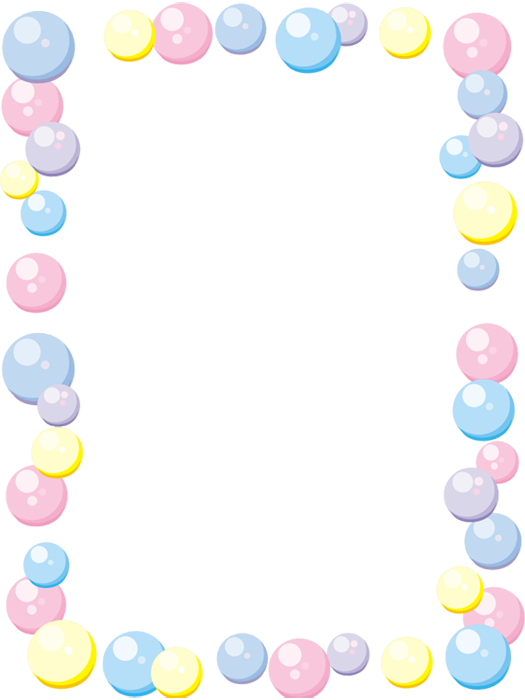 Методическая разработка Конспект интегрированного занятия для детей старшей группы «Мыльные истории»   Автор:  Гордеева Наталья Викторовна,воспитатель, ВКК г. Екатеринбург, 2023Воспитатель: Молодцы, ребята, правильно угадали, конечно же это мыло.  Сейчас я вас приглашаю в лабораторию для исследования свойств мыла. Дети, а вы знаете, что такое лаборатория? (ответы детей).  Воспитатель: Правильно, лаборатория - это помещение, где проводятся различные опыты, наблюдения и исследования. Ну, что ребята, вы готовы отправиться в лабораторию? (ответы детей).  Для того, чтобы превратиться в учёных-лаборантов, нужно встать в кружок и произнести волшебные слова (повторяют за воспитателем слова и движения): Руки вверх мы поднимаем И кистями повращаем. Топнем ножкой раз, два, три В лабораторию заходи! (Дети подходят к столикам лаборатории, надевают фартуки) Воспитатель:  Ребята, посмотрите, здесь карточки с правилами поведения в лаборатории. Какие правила вы видите на карточках? Дети рассказывают о содержании рисунков на карточках: Не трогай руками глаза в лаборатории Соблюдай тишину  Не толкай соседа во время работы 4.Сначала посмотри, а потом повтори Убери за собой рабочее место  А еще, ребята, при работе с мылом нельзя брать мыло или намыленные пальцы в рот, не допускать попадания мыло в глаза. (На первом столе разложены на тарелочках куски твердого мыла различного вида и формы по количеству детей) Воспитатель:  Прошу занять свои рабочие места (дети садятся за столы). Воспитатель:  Приступаем к изучению свойств мыла. Возьмите в руки по кусочку мыла (дети трогают мыло, нюхают) и скажите: Какое мыло бывает по форме? Какое мыло бывает по цвету? Какое мыло бывает по размеру? Какое мыло бывает по запаху? (ответы детей) Воспитатель:  Правильно, ребята, мыло имеет цвет, запах, форму. Воспитатель:  А для чего нужно мыло? Разве нельзя вымыть руки и лицо обыкновенной водой? (Ответы детей) Воспитатель:  Правильно, мыло отмывает грязь, уничтожает микробы и неприятные запахи. Мыло, которым моют руки, называется туалетным, оно может быть разной формы и имеет разный запах. А коричневое мыло с необычным запахом называют хозяйственным. Этим мылом можно постирать одежду. Воспитатель:  Начинаем первый опыт. Ребята, как вы думаете, что станет с мылом, если поместить его в воду? (ответы детей) Давайте проверим эту гипотезу. Воспитатель:  Посмотрите на воду в миске под номером один, потрогайте её. Что вы можете сказать о воде, какая она? (прозрачная, теплая). Опустите кусочек мыла в воду, потрогайте его руками. Какое оно стало? (скользкое), а вода какой стала?  (мутной) Воспитатель: следовательно, твёрдое мыло в воде размокает, делает воду мутной. Опыт 2. Ребята, у вас в тарелочках стружка мыла, положите в миску с водой под номером два  ложку мыльной стружки. Посмотрите, как постепенно мыло растворяется в воде, а теперь взболтайте воду ладошкой.  Круговые движения  И водички волнения.  Поболтаем мы руками  И удивимся сами. Мыло растворяется,  Пена появляется. Воспитатель: Что появилось на воде (пена). Воспитатель: Не забудьте вытереть ладошки салфетками. Воспитатель: Ребята, какой вывод мы можем сделать после этого опыта  Дети: Мыло растворяется в воде, пенится, образует много пузырьков. Воспитатель:   Какая стала вода, после растворения в ней мыла? (мутная) Воспитатель:   Переходим в следующую лабораторию. Что вы видите на этих столах? Детей: Жидкое мыло Воспитатель: Правильно, это тоже мыло, но оно жидкое.  Почему оно называется жидким? Дети: Потому что мыло течёт. Воспитатель: Начинаем исследование жидкого мыла. Для этого нальём ложку жидкого мыла в воду.  Какого цвета стала вода? А что произошло с мылом? Ответы детей: Воспитатель: А как вы думаете, почему вода в стаканчике фиолетового цвета? Ответы детей: Воспитатель: Ребята, опустите трубочки в мыльный раствор и аккуратно подуйте в трубочку. Что вы видите на поверхности? (пузыри)  Воспитатель: воздух попадает в мыльную воду и поэтому на поверхности появляются пузыри. Воспитатель: Ребята, работа в лаборатории требует отдыха.  Физкультминутка: «Мыльные пузыри» Воспитатель: А теперь я приглашаю вас в следующую лабораторию (Подходят к столу, на котором все готово для приготовления мыльных пузырей). Воспитатель: Ребята, что у меня в руках? (Средство для мытья посуды). Как вы догадались, что это мыло для мытья посуды? (ответы детей) Воспитатель: Правильно, потому что на бутылочке нарисована посуда. Ребята, давайте узнаем, получатся ли у нас мыльные пузыри  из средства для мытья посуды?           Воспитатель: Для этого нам нужно приготовить раствор: в мисочки с тёплой водой добавляем мыло для посуды.   Перемешиваем ложечкой и попробуем надуть мыльные пузыри.   Получается?  (ответы детей).  Чтобы мыльные пузыри дольше не лопались, добавим немного глицерина для крепости.  Воспитатель: Нам нужно добавить его совсем немного. Сейчас я добавлю вам глицерин в мисочки с мыльным раствором, а вы аккуратно перемешайте всё ложечками. Воспитатель: А теперь попробуйте при помощи воронки надуть пузыри. Возьмите воронку и хорошенько ею размешайте содержимое миски. А теперь подуйте в воронку. (Дети пробуют надувать мыльные пузыри при помощи воронки). Воспитатель:  Посмотрите, какие замечательные пузыри у вас получаются.  Воспитатель: Ребята, а хотите порисовать мыльными пузырями? (Ответы детей) Воспитатель: Пузыри любят играть в превращалки. Опускаясь в лесу, они превращаются в животных и птиц, опускаясь в воду – в рыб и морских животных, оказавшись на полянке – в цветы и насекомых. А сейчас я приглашаю вас в свою сказку, обещаю чудо. Превращаю вас в добрых волшебников, а вот и волшебные палочки - трубочки. С их помощью можно творить волшебство. И скажу вам по секрету, я уже попробовала их волшебную силу и посмотрите, что у меня получилось (показывает готовые работы в технике изображений мыльными пузырями). Воспитатель: Хотите попробовать, а я вам немножко помогу, ведь вы пока только учитесь волшебству. (Воспитатель показывает приемы изображения мыльными пузырями. Раздувание мыльных пузырей. Выкладывание мыльных пузырей с помощью ложечки.  Рассматривание и дорисовывание изображения). Воспитатель:  “Вы все палочки возьмите, Мыльных пузырей надуйте, “Начинаем колдовать, в чудеса всё превращать” (дети дорисовывают детали на  изображении).  Воспитатель:  А теперь, ребята, пришло время возвращаться в детский сад. Давайте снова встанем в круг и произнесем волшебные слова. Раз, два, три! Снова в группу заходи! Воспитатель: Ну, вот мы снова в нашем детском саду. Рефлексия: Ребята, где мы побывали сегодня? Что нового вы узнали о мыле? Какое бывает мыло?  (жидкое, твердое, большое, маленькое, разного цвета, разной формы, с запахом) При попадании воздуха в мыльную воду что появляется? (пузыри) Для чего нужно мыло?  (для уничтожения микробов) Воспитатель: Ребята, вы правильно всё сказали и примите от меня маленькие подарочки - мыльные пузыри. 